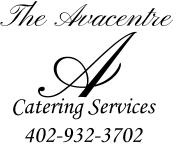 The Avacentre CateringCreating Memories That Last a Lifetime402-932-3702www.TheAvacentre.comThe Avacentre Catering Services prides ourselves on our ability to offer the elegance of even the most formal meals, combined with that down home Iowa goodness we’ve all come to expect from mom’s kitchen. We specialize in custom meal options made to fit the essence of your event. We still believe in putting the same love into every made from scratch bite, that we do when cooking for our own families. Whether your event is a formal sit down meal, or a specialty buffet, The Avacentre catering will work to help create memories that will last a lifetime. The Avacentre Catering is licensed and inspected by the Johnson County Public Health Department.Our kitchens are open for your personal inspection. Call us for a tour. The Avacentre Catering holds a liquor license with a catering privilege. We are happy to offerbar service along with the food. Ask us for details and prices Breakfast These prices are for groups of 50 or more people Groups of 25 to 50 add $1.00 per personIt is important to remember, if there is something you don’t see, all you have to do is ask. There is not a recipe out there we would be unable to make our own.Breakfast or BrunchContinental Breakfast ………………………………………….$ 7.95 per personAssorted breakfast rolls, bagels, muffins, orange juice, milk and coffee. Add fresh fruit salad for $1.00 p/pRegular Breakfast ………………………………………………...$ 9.95 per personScrambled eggs, hash brown casserole,  fresh fruit salad, assorted breakfast rolls, bagels, and muffins, orange juice, milk and coffee.Homemade Sausage Gravy & BiscuitsMay be added to any break……….……………………………..$3.00 per personBusiness Lunch MenuMonday – FridayBox Lunch $8.95Croissant Sandwich, Coleslawor Pasta Salad, Apple, Chips and CookieChef Salad $7.95Ham & Turkey, Swiss & American Cheese,Hard-Boiled Egg, TomatoHomemade Goulash $7.50Tossed SaladGarlic BreadBBQ Pulled Pork or Chicken $9.50Served on Junior BunsParty PotatoesBaked BeansOne Salad ChoiceChicken Casserole $9.50Seasoned Green Beans andOne Salad ChoicePotato ChipsBuild Your Own Sandwich $9.50Ham, Beef, Turkey, CheesesJunior Buns & condimentsPotato ChipsOne Salad ChoiceLasagna $9.50Garlic BreadTossed Salad or 7 Layer SaladChicken Parmesan $9.50Seasoned Green BeansParty Potatoes	Dinner RollsOne Salad ChoiceTaco Bar $9.50Ground Beef, Soft Shells and Toppings,Spanish RiceRefried BeansChips & SalsaSoup and Sandwich $9.50Ham, Beef, Turkey, CheesesJunior Buns & condiments, ChipsChoice of either Beef Barley, Vegetable Beef,Chicken and Noodle or ChiliSalisbury Steak $9.50Buttered Noodles or Mashed or Party PotatoesGreen Beans, RollsTossed SaladSalad Choices:Pasta, 7- Layer, Coleslaw, Relish Tray, TossedA-La-CarteCookies $1.50 per person, 2 eachBrownies $1.50Crisps $1.75Pop $1.00 per canBottled Water $1.00 per bottleCustomizable Catering ExperienceDinnerAppetizer MenuElegant Appetizers-Shrimp Cocktail 
Crab Stuffed Mushrooms 
-Crab Cakes w/Remoulade Sauce
-Assorted Cheese Display Served w/Crackers 
-Raw Vegetable Display Served w/ Ranch Dressing or Dill Dip
-Stuffed Cherry Tomatoes 
-Cucumber Sandwiches 
-Party Puffs w/Chicken or Ham Salad
-Beef Cornichon Rollups w/Honey Mustard Sauce 
Warm Parmesan Artichoke Dip Served w/Crackers
-Chilled Spinach Dip Served w/Crackers 
-Fresh Fruit Display Served w/Pina Colada Dip
-Chilled Asparagus w/Lemon-Tarragon Dipping Sauce 
-Roasted Garlic Hummus Served w/Pita Chips
-Chips & Salsa (Traditional) & Guacamole’ 
Blue Corn Chips & Mango Salsa
-Chicken and/or Cheese Quesadillas w/Toppings 
-Havarti Cheese Quesadillas Served w/Pear Preserves
-Boursin Cheese Served w/Crackers 
-Blue Cheese & Toasted Walnut Spread Served w/Cracker
-Cocktail Shrimp Dip Served w/Kettle Potato Chips 
-Deviled Eggs
-Asian Chicken Skewers Served w/Thai 
-Peanut Sauce -Sesame Chicken Skewers
-Olive Tapenade Served w/Crackers 
-Twice Baked Potato Bar 
-Waldorf Chicken Salad in Phyllo Cups
-Spinach Feta Phyllo Triangles 
-Cheddar Cheese Pecan Log Served w/Crackers
-Chicken Apple Sausage Bites Served w/Warm Apple Butter 
-Swedish Meatballs
-Meatballs in Barbecue Sauce 
-Bite Size Fajita Wraps 
-Buffalo Wings w/Blue Cheese Dip
-Fondue Station (Beer Cheese/Chocolate/Pizza) w/ Asst’d. DipperAdditional appetizers are available and will be created just for you.
Customizable Catering ExperienceDinnerEntrée MenuGourmet Entrée
Beef

-Sliced Roast Beef 
-Beef Tenderloin Served w/Horseradish Sauce
-Grilled Rib eye Steaks-Baked Swiss Steak-Rib eye Steak Sandwiches
-Grilled Burgers-Beef Stroganoff-Beef Burgundy-Beef & Vegetable KabobsPork

-Roast Pork Tenderloin-Grilled Iowa Pork Chops
-Grilled Bratwurst-Grilled Italian Sausage-Grilled Hot Dogs
-Barbecue Pulled Pork Sandwiches-Sliced Warm Ham-Scalloped Potatoes & Ham
-Pork & Vegetable Kabobs-Ham Salad SandwichesPoultry

-Marinated Grilled Chicken Breast (herb/jerk/tequila lime/mesquite/barbecue)
-Crispy Ranch Chicken-Chicken Marsala-Creamy Angel Chicken
-Turkey Dressing Sandwiches-Chicken & Vegetable Kabobs
-Caribbean/Waldorf/Traditional Chicken Salad SandwichItalian-Lasagna (traditional and vegetable)-Chicken Parmesan Served w/Bow tie
-Chicken Fettuccini Alfredo-Chicken & Spinach Pasta Bake
-Farfalle Pasta w/Grilled Chicken, Mushrooms & Peas in an Asiago Cream Sauce
-Italian Stacked Meatloaf-Spaghetti & Meatballs w/ a Rich Tomato Sauce
-Stuffed PeppersMexican-Chicken/Beef Fajitas w/Sliced Peppers & Onions
-Chicken Enchiladas
-Taco Buffet w/ All The Toppings, Refried Beans & Spanish RiceVegetables 
(Also consider as sides)

Sautéed Mushrooms & Onions
-Green Beans Casserole-Buttered Corn
Herb Roasted Carrots
-Brown Sugar & Butter Glazed Carrots
Roasted Balsamic Root Vegetables
-Rosemary Garlic Roasted Brussels Sprouts, 
Carrots & Prosciutto
Steamed Vegetable Medley
-Broccoli Raisin Salad
Mandarin Orange Salad
Mediterranean Salad w/Artichokes, Kalamata’s, Pignoli’s & Feta Cheese
Apple Walnut Salad-Baby Spinach Salad w/Egg & Bacon Crumbles
Baby Spinach Salad w/Sugared Almonds, 
Creamy Home-style Coleslaw
-Our Favorite Potato SaladCustomizable Catering ExperienceDinnerSide MenuMemorable Sides
PotatoesWhipped Party Potatoes
-Cheesy Hash brown Potatoes
Herb Roasted Baby Red Potatoes
-Sweet Potato Bake
-Creamy Parmesan Smashed 
Our Favorite Potato SaladRiceRice Pilaf
Long Grain Wild Rice
Caribbean RicePastaClassic Baked Macaroni & Cheese
Pasta Du Jour w/Choice of Pesto, Marinara or Alfredo Sauce
Macaroni Pea Salad w/ Sweet Yellow Onion & Cheddar Cheese
Pasta Salad w/Garden Vegetables & Sun-Dried Tomato VinaigretteFruitChilled Fresh Fruit
Grilled Pineapple w/Rum Sauce
Fuji Cinnamon Roasted Apples
BreadsFresh Baked Buns (Jr. Size & Regular)
Garlic Bread
Focaccia Bread
Assorted Crusty BreadPlease call for pricing. Price is reflective of the menu you choose.
We specialize in custom meal options made to fit the essence of your event!Connie Goldsmith
Director of Events
The Avacentre
319.624.9060connie@theavacentre.com